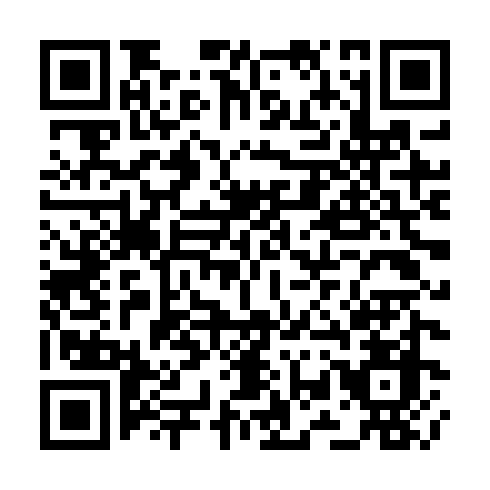 Ramadan times for Abdullahwali Khui, PakistanMon 11 Mar 2024 - Wed 10 Apr 2024High Latitude Method: Angle Based RulePrayer Calculation Method: University of Islamic SciencesAsar Calculation Method: ShafiPrayer times provided by https://www.salahtimes.comDateDayFajrSuhurSunriseDhuhrAsrIftarMaghribIsha11Mon5:125:126:3112:273:506:236:237:4112Tue5:115:116:2912:263:506:236:237:4213Wed5:105:106:2812:263:506:246:247:4214Thu5:095:096:2712:263:516:256:257:4315Fri5:085:086:2612:253:516:256:257:4416Sat5:075:076:2512:253:516:266:267:4417Sun5:055:056:2412:253:516:266:267:4518Mon5:045:046:2312:253:516:276:277:4519Tue5:035:036:2112:243:516:286:287:4620Wed5:025:026:2012:243:516:286:287:4721Thu5:015:016:1912:243:516:296:297:4722Fri4:594:596:1812:233:516:296:297:4823Sat4:584:586:1712:233:516:306:307:4924Sun4:574:576:1612:233:516:306:307:4925Mon4:564:566:1512:223:516:316:317:5026Tue4:544:546:1312:223:516:316:317:5127Wed4:534:536:1212:223:516:326:327:5128Thu4:524:526:1112:223:516:336:337:5229Fri4:514:516:1012:213:516:336:337:5230Sat4:494:496:0912:213:516:346:347:5331Sun4:484:486:0812:213:516:346:347:541Mon4:474:476:0612:203:516:356:357:542Tue4:464:466:0512:203:516:356:357:553Wed4:444:446:0412:203:516:366:367:564Thu4:434:436:0312:203:516:366:367:575Fri4:424:426:0212:193:516:376:377:576Sat4:404:406:0112:193:516:386:387:587Sun4:394:396:0012:193:516:386:387:598Mon4:384:385:5912:183:516:396:397:599Tue4:374:375:5712:183:516:396:398:0010Wed4:354:355:5612:183:516:406:408:01